TWU Snow Removal Protocols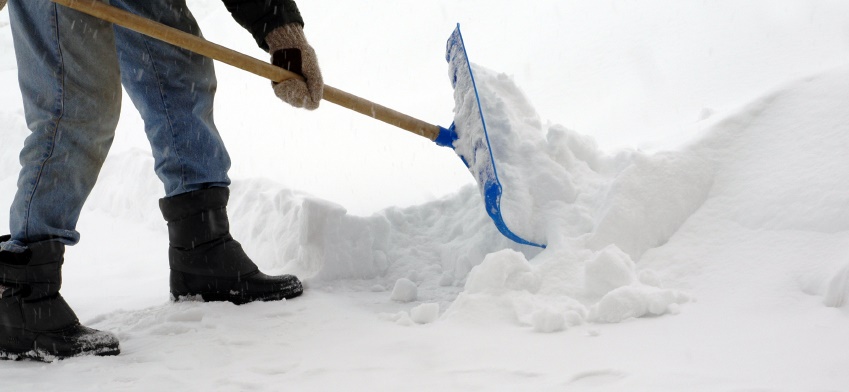 Maintenance/Grounds Staff will assess weather conditions on an ongoing basis. Once we have a snow fall (or expected snowfall) of more than two inches, Maintenance will contact our sub-contracted snow removal service to attend Campus.The contractor is responsible for clearing all roadways and accessible parking lotsMaintenance/Grounds Staff are responsible for clearing snow from footpaths, walkways, stairs across Campus.AFTER HOURS EVENTSUpon an accumulation of snow of more than two inches during the night, TWU Security will be responsible for assessing the site. Security personnel will then call the “On-Call” Maintenance person who will attend TWU and mobilize resources as needed. (Contractor and TWU Maintenance/Grounds Staff).Paul Johnston M.A. Director of Campus Services